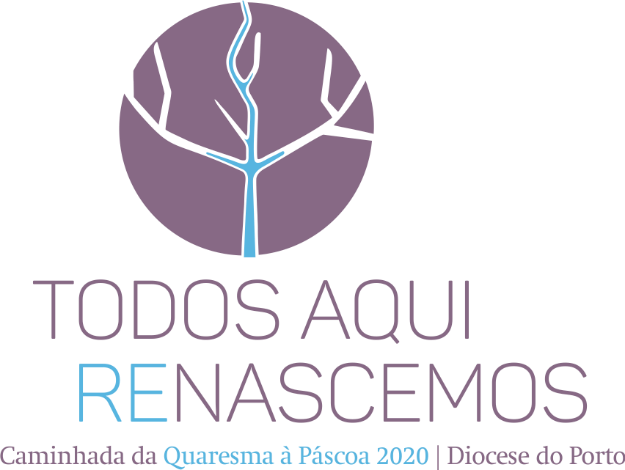 O prefixo «re», de regeneração ou renascimento, evocado por Dom Manuel Linda, no número 5 do Pórtico ao Plano Diocesano de Pastoral, inspirou a Equipa de Coordenação para o Triénio Pastoral a retomar a ideia da caminhada anterior, com o mote “Todos aqui nascemos”, para oferecer agora a proposta de um caminho batismal e quaresmal, que nos conduza à celebração da Páscoa, sob o lema “Todos aqui renascemos”. A ideia de «renascer», de regenerar, de renovar, de reconciliar, de reconduzir toda a vida à luz da fé, aplica-se, com toda a propriedade, ao tempo favorável da Quaresma, que é caminho e iniciação à Pascoa, e por isso, tempo primaveril de “renascer”, seja pela celebração dos sacramentos da iniciação cristã, seja pela renovação das promessas batismais, seja por uma radical conversão de vida, através do Sacramento da Reconciliação.Por isso, este prefixo “re”, de renovação da vida (Bar 3,2), acompanhar-nos-á da Quaresma à Páscoa, de vários modos: renunciar (1.º domingo), revestir (2.º domingo), renovar (3.º domingo), reconhecer (4.º domingo), reviver (5.º domingo), reinar (domingo de Ramos) e ressuscitar (domingo de Páscoa). O Papa, na sua Mensagem para a Quaresma de 2020 (= MQ2020), retoma o desafio de São Paulo: “Reconciliai-vos com Deus” (2 Cor 5,20), que podemos colocar como horizonte de todos os outros “re”, que marcam a nossa caminhada quaresmal.Esta linha de continuidade permite manter o foco batismal, usando a mesma imagem ou símbolo da videira. A proposta procura ser fiel à dimensão claramente Batismal da Quaresma, de modo especial, no Ciclo A, do Ano Litúrgico em curso. Para cada semana são apresentados: uma palavra-chave, para uma dimensão batismal a privilegiar, um elemento significativo a colocar ao pé da videira, uma proposta celebrativa para catecúmenos e batizados e alguns exercícios espirituais concretos, na perspetiva de uma verdadeira poda (d)e limpeza da vida batismal. Em toda a proposta há uma clara insistência na reutilização dos elementos batismais da Quaresma, acentuando a centralidade e a culminância das celebrações do tríduo pascal, para o qual deve ser mobilizada toda a comunidade, nos seus fiéis, grupos pastorais e de catequese, uma vez que o mistério pascal é a pedra angular da vida cristã pessoal e comunitária.Vivamos este tempo santo da quaresma, como exercício de poda espiritual, na esperança de ver reflorir o nosso Batismo, uma vez que, por ele, somos todos enxertados na Páscoa do Senhor, para renascer uma e outra vez!Tempos de oração “É tão importante a oração no tempo quaresmal.  Antes de ser um dever, esta expressa a necessidade de corresponder ao amor de Deus, que sempre nos precede e sustenta. De facto, o cristão reza, ciente da sua indignidade de ser amado. A oração poderá assumir formas diferentes, mas o que conta verdadeiramente aos olhos de Deus é que ela escave dentro de nós, chegando a romper a dureza do nosso coração, para o converter cada vez mais a Ele e à sua vontade” (MQ2020, n.º2). Eucaristia ferial: De terça a sexta, às 19h00.Adoração do Santíssimo: Iniciativa 24 horas para o Senhor. Esta decorre na Igreja Antiga, desde sexta-feira, dia 20 (a partir das 22h00) até sábado, dia 21 de março às 21h00.  Conclui com Concerto Espiritual, a partir das 21h00, na Igreja Paroquial. Programa da Catequese na Iniciativa “24 horas para o Senhor”, dia 21 de março: “É salutar uma contemplação mais profunda do Mistério pascal, em virtude do qual nos foi concedida a misericórdia de Deus. Com efeito, a experiência da misericórdia só é possível «face a face» com o Senhor crucificado e ressuscitado, «que me amou e a Si mesmo Se entregou por mim» (Gl 2, 20). Um diálogo coração a coração, de amigo a amigo” (MQ2020,n.º2). 15h00 - 3.º ano: Luísa Claro; Anabela /Alexandra; Mariana / Alexandra T. Exceto grupo da Amélia.15h30 - 4.º ano: Vânia / Clarisse; Alexandra; Joana Durão / Inês. Exceto grupo da Luísa Gouveia.16h00: Grupos do 1.º e 2.º anos que têm catequese ao domingo: Ana Cristina Oliveira; Aline. 16h30: Grupos do 3.º, 4.º e 5.º anos, que têm catequese ao domingo: Amélia Lopes, Luísa Gouveia; Rosário17h00: 7.º e 8.º anos: Sandra e Estrela; Antónia / Manuela Ferreira.17h30-18h30: Lectio Divina para os 9.º, 10.º anos e Crismandos: Ana Cristina Vale, Cláudia, Jerónima e HermíniaExercícios de Lectio Divina | Leitura orante da Bíblia aberta a todos“Neste tempo favorável, deixemo-nos conduzir como Israel ao deserto (cf. Os 2, 16), para podermos finalmente ouvir a voz do nosso Esposo, deixando-a ressoar em nós com maior profundidade e disponibilidade. Quanto mais nos deixarmos envolver pela sua Palavra, tanto mais conseguiremos experimentar a sua misericórdia gratuita por nós” (MQ2020, n.º2). Domingo, 1 de março, às 17h30 na Igreja ParoquialSegunda, 9 de março, às 17h30, na Igreja Antiga, seguida de EucaristiaSábado, 21 de março, às 17h30, na Igreja Antiga (no contexto das “24 horas para o Senhor”)Oração de VésperasDomingo, 29 de março, às 17h30, na Igreja ParoquialVia-Sacra pública | Parque e Praça das Sete BicasQuinta-feira, 2 de abril, às 21h00Oração do RosárioSegundas-feiras, às 18h15 na Igreja AntigaSexta, 13 de março, às 16h00 na Igreja AntigaRetiro de crismandos:4 a 5 de abril, em ErmesindeModos de partilha quaresmal “Também hoje é importante chamar os homens e mulheres de boa vontade à partilha dos seus bens com os mais necessitados através da esmola, como forma de participação pessoal na edificação dum mundo mais justo. A partilha, na caridade, torna o homem mais humano; com a acumulação, corre o risco de embrutecer, fechado no seu egoísmo” (MQ2020, n.º4).Contributo Penitencial a entregar na Diocese | Caixa de esmolas identificada para esse fim, com dois destinos: 1.º: as situações de necessidade de ajuda de tantas pessoas e instituições na área geográfica da nossa Diocese; 2.º- uma parte para camas de emergência, no apoio aos sem abrigo da cidade do Porto.Contributo Paroquial: o mês de março é o 1.º tempo para esta contribuição. Envolver Catequese na sustentabilidade da Paróquia: criar mealheiro por grupo | Promover participação no ofertórioPeditório Caritas entre os dias 12 e 15 de março.Celebrações da Catequese Entrega do Credo (6.º ano):Preparação: sábado 14 de março: 09h30 encontro com pais e catequizandos sobre o Credo; 10h30: ConfissõesCelebrações: 10h00 – Entrega do Credo, juntamente com o 1.º escrutínio dos catecúmenos + Missa às 11h00Entrega do Pai-Nosso:  28 e 29 de março – Em três celebrações, segundo destes horários:Encontro-convívio sobre o Pai-Nosso, entre pároco, catequistas, pais e crianças: domingo, 22 de março, às 16h00. Sábado, 28 de março, às 15h00 – Entrega do Pai-Nosso aos grupos da Carla e Joana, Benvinda, Céu e Ana Sofia (exceto 7 catequizandos do CNE) + Missa às 16h00.Domingo, 29 de março, às 10h00 – Entrega do Pai-Nosso ao Grupo da Aline e 3.º escrutínio dos catecúmenos + Missa às 11h00.Domingo, 29 de março, às 19h00 – Entrega do Pai-Nosso aos 7 catequizandos escuteiros do 2.º ano durante a Missa.celebrações para os catecúmenosCelebração da Reconciliação“Por isso, nesta Quaresma de 2020, quero estender a todos os cristãos o mesmo que escrevi aos jovens na Exortação apostólica Christus vivit: «Fixa os braços abertos de Cristo crucificado, deixa-te salvar sempre de novo. E quando te aproximares para confessar os teus pecados, crê firmemente na sua misericórdia que te liberta de toda a culpa. Contempla o seu sangue derramado pelo grande amor que te tem e deixa-te purificar por ele. Assim, poderás renascer uma e outra vez» (MQ2020, n.º2).De Terça a sexta, às 17h30.Sexta, 27 de março, às 15h30 e às 21h00: com outros sacerdotes – confissões para o Povo de Deus, em geralGrupos de Catequese têm horários próprios:Nota: em caso de incompatibilidade, em relação ao horário marcado para o seu grupo, qualquer catequizando pode confessar-se num dos horários previstos. Semana Santa e Tríduo Pascal: Envolver o mais possível a Catequese nas celebrações do Tríduo Pascal: Convidar padrinhos para a Missa da Bênção de Ramos.Missa da Ceia – 3.º ano (lava-pés e oferta da farinha para confecionar hóstias).Sexta-feira santa – Catequizandos da Catequese da Adolescência preparam a grande Cruz e catequizandos da Catequese. da Infância trazem a pequenina cruz feita em videira, oliveira ou outra madeira. Vigília Pascal – Catequizandos do 6.º ano trazem lenha de videira (ou outra) para a fogueira do lume novo. Todos os fiéis são convidados a trazer a vela do Batismo. Visita Pascal – envolver crismandos e outros adolescentes disponíveis.1.º Escrutínio [Entrega do Símbolo da Fé]  (III Quaresma)Domingo, 15 de março – 10h00 e 11h002.º Escrutínio (IV Quaresma)22 de março – 10h00 e 11h003.º Escrutínio [e Entrega do Pai-Nosso] (V Quaresma)29 de março – 10h00 e 11h00Ritos Preparatórios do Batismo – Quarta-Feira Santa8 de abril – 19h00 Rito do Lava-pés na Quinta-Feira Santa9 de abril – 21h30Celebração do Batismo e Eucaristia 7 de junho – 09h004.ºASábado, 14h00-15h00Alexandra Santos6Sábado, 4 de abril, 10h30[2 padres]4.ºASábados, 15h00-16h45Vânia Novais | Clarisse 24Sábado, 4 de abril, 10h30[2 padres]4.ºBSábados, 15h00-16h45Joana Durão | Inês T20Sábado, 4 de abril, 10h30[2 padres]4.ºCDomingo, 10h00-11h45Luísa Gouveia7Domingo, 1 de março, 10h005.ºASábados, 16h00-17h45Beatriz Pascoal15Sábado, 21 de março, 17h305.ºBSábados, 18h00-19h45Adelaide F | Carolina V13Sábado, 21 de março, 17h305.ºCDomingo, 10h00-11h45Rosário Horta 14Domingo, 08 de março, 10h006.ºASábados, 15h00-16h45Maria do Céu Rocha 9Sábado, 14 de março:09h30-10h30 – O Credo10h30-12h00 – Confissões[2 padres]6.ºBSábados, 15h00-16h45Conceição R | Miguel M17Sábado, 14 de março:09h30-10h30 – O Credo10h30-12h00 – Confissões[2 padres]6.ºCSábados, 16h00-17h45Fátima Garcia | Inês M17Sábado, 14 de março:09h30-10h30 – O Credo10h30-12h00 – Confissões[2 padres]6.ºDSábados, 18h00-19h45Cátia Romeiro | Catarina10Sábado, 14 de março:09h30-10h30 – O Credo10h30-12h00 – Confissões[2 padres]7.ºASábados, 16h00-17h45Sandra Ivone 15Sábado, 28 de março, 10h007.ºBSábados, 18h00-19h45Estrela Costa21Sábado, 28 de março, 10h008.ºASábados, 18h00-19h45Antónia R | Manuela F 25Sábado, 7 março, 10h009.ºASábados, 18h00-19h45Ana Cristina Vale 18Sábado, 7 março, 17h3010.ºASábados, 18h00-19h45Dina Cláudia  18Sábado, 14 março, 17h30CrismandosASábados, 18h00-19h45Jerónima Sousa 12Segunda, 30 de março, 15h00CrismandosBSábados, 17h30-18h1519h00-19h45Hermínia Félix18Segunda, 30 de março, 15h00(Igreja Antiga)